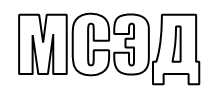 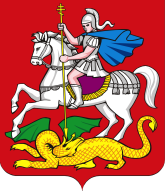 Уважаемые коллеги!Министерство образования Московской области информирует о том, что всероссийская олимпиада школьников (далее – олимпиада) проводится в соответствии с Порядком, утвержденным приказом Минобрнауки России от 18.11.2013 № 1252.Сроки проведения школьного этапа олимпиады 2018/2019 учебного года:                                 с 01.09.2018 по 25.10.2018.Методические рекомендации по проведению школьного и муниципального этапов олимпиады, утвержденные ЦПМК (далее – Рекомендации), размещены на сайте ФГАОУ ВО РУДН (http://vserosolymp.rudn.ru/mm/mpp).Просим обеспечить проведение олимпиады в соответствии с Рекомендациями                      и в указанные сроки.Контактное лицо в Министерстве образования Московской области: Удалова Наталия Алексеевна, главный специалист отдела общего образования                            (8-498-602-10-89, 8-498-602-11-23 (доб. 4-10-89), UdalovaNA@mosreg.ru).          МИНИСТЕРСТВО ОБРАЗОВАНИЯ         МОСКОВСКОЙ ОБЛАСТИ          МИНИСТЕРСТВО ОБРАЗОВАНИЯ         МОСКОВСКОЙ ОБЛАСТИ бульвар Строителей,  д. 1, г. Красногорск, Московская область, 143407тел. 8 (498) 602-11-11;  факс 8 (498) 602-09-93                e-mail:  minobr@mosreg.ru________________   № ____________На № ___________   от ____________Руководителям органовместного самоуправлениямуниципальных образованийМосковской области,осуществляющих управлениев сфере образованияРуководителям государственныхобщеобразовательных организацийПервый заместитель министра образования Московской областиН.Н. Пантюхина